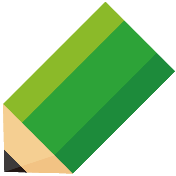 えんぴつ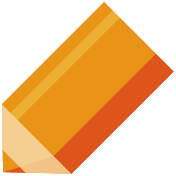 いろえんぴつ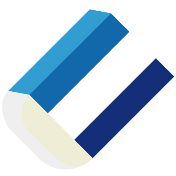 けしごむ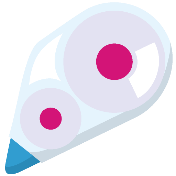 しゅうせいテープ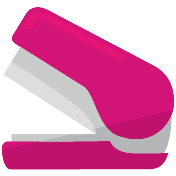 ホッチキス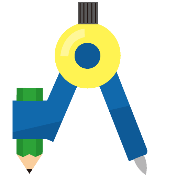 コンパス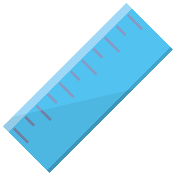 しょうぎ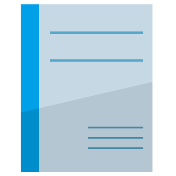 ノート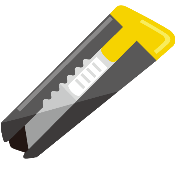 カッターナイフ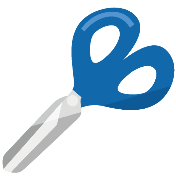 はさみ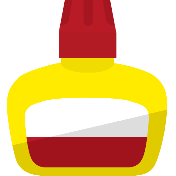 ボンド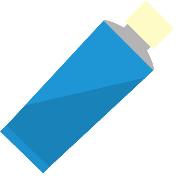 せっちゃくざい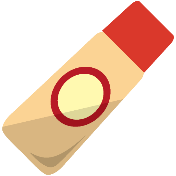 のり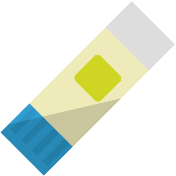 のり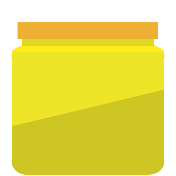 のり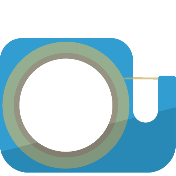 セロハンテープ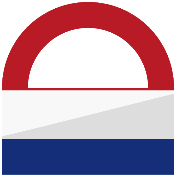 りょうめんテープ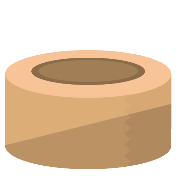 ガムテープ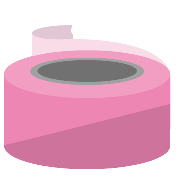 スズランテープ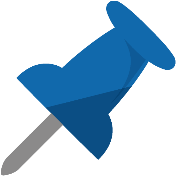 おしピン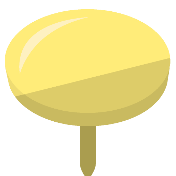 おしピン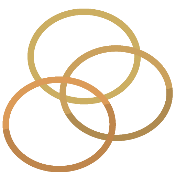 わゴム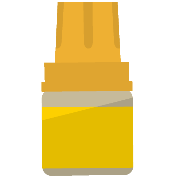 マーカー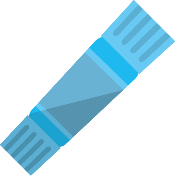 マーカー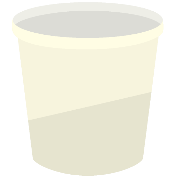 かみコップ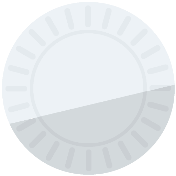 かみざら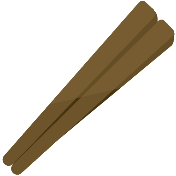 はし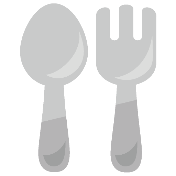 スプーンフォーク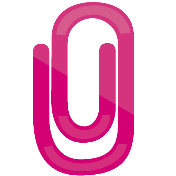 クリップ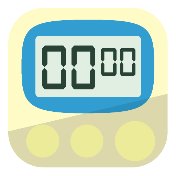 タイマー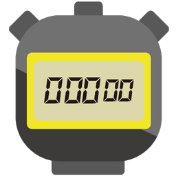 ストップウォッチ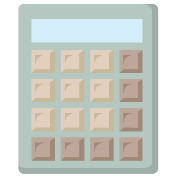 でんたく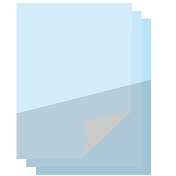 かみ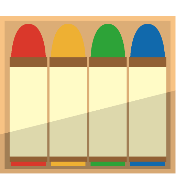 クレヨン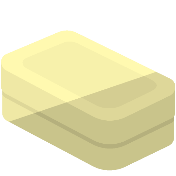 ねんど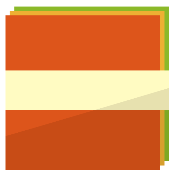 いろがみ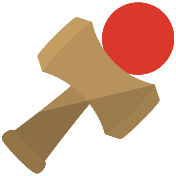 けんだま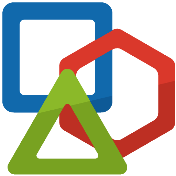 パズル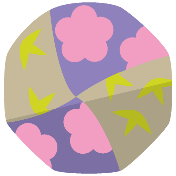 おてだま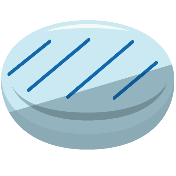 おはじき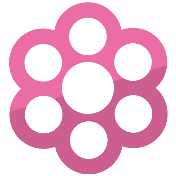 おはじき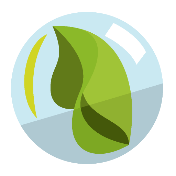 ビーだま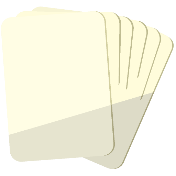 カード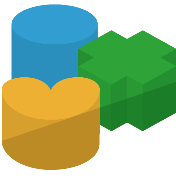 パズル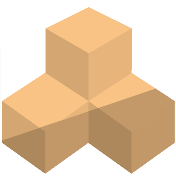 つみき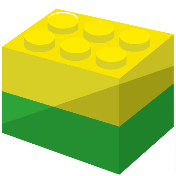 ブロック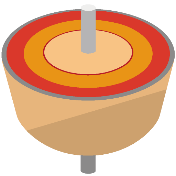 こま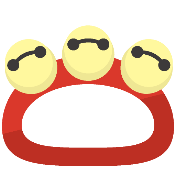 がっき